附件3安康学院单身教职工婚恋情况调查问卷为进一步做好单身教职工婚恋服务工作，解决我校单身职工婚恋问题，安康学院校工会女工委组织此次无记名问卷调查。调查仅供工作参考，请您根据个人实际情况扫码如实填写。（选择其他请做简单说明）。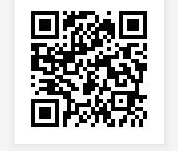 